Задание с 15.06.20 по 20.06.20 годагруппа 13/14 «Повар, кондитер»Предоставить фотоотчет приготовления блюд, дневников по практике до субботы включительно.Результаты выполнения работ необходимо предоставить по электронной почте proba_IT@mail.ru
В ТЕМЕ письма ОБЯЗАТЕЛЬНО указывайте ваши фамилию и имя, группу, а также фамилию и инициалы преподавателя.В самом письме отправьте фото выполненных заданий.УЧЕБНАЯ ПРАКТИКАРаздел 2. Приготовление и подготовка к реализации бутербродов, салатов, холодных блюд и закусок   разнообразного ассортимента.Тема 2.3. Приготовление, подготовка к реализации бутербродов, холодных закусок.Тема практического занятия №1 «Рецептуры, технология приготовления, требования к качеству, условия и сроки хранения, органолептическая оценка бутербродов, открытых простых: с сыром, бутербродов сложных: со шпротами»Заполнить дневник учебной практикиПлан1.Организация рабочего места. Безопасные условия труда.2. Рецептура и технология приготовления3. Требования к качеству (органолептическая оценка: вкус, цвет, запах, консистенция)4. Условия и сроки хранения.                                                     Рецептура «Бутерброд с сыром»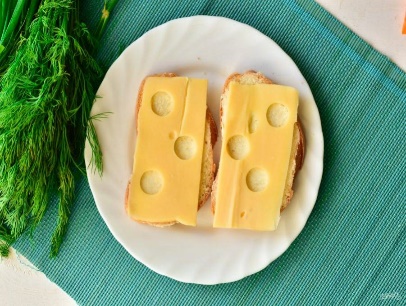 Технология приготовленияСыр разрезают на крупные куски прямоугольной или треугольной формы, очищают от корки, нарезают тонкими пластинами, укладывают на ломтик хлеба (при необходимости у хлеба отрезают корку).Органолептические показатели качества блюдаВнешний вид – Характерный данному блюду.Цвет - Характерный для входящих в состав изделия продуктов.Вкус и запах – Характерный для входящих в состав изделия продуктов, без посторонних привкусов и запахов.Условия и сроки хранения Подача: Блюдо готовят по заказу потребителя, используют согласно рецептуре основного блюда. Срок хранения и реализации согласно СанПин2.3.2.1324-03, СанПин2.3.6.1079-01                                         Рецептура «Бутерброды с рыбными консервами (шпроты)»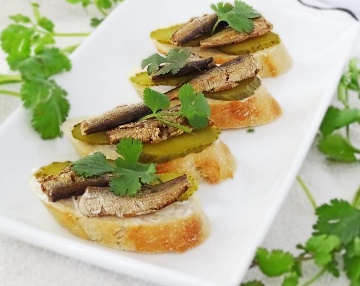 Технология приготовленияНа ломтик хлеба кладут шпроты, или сардины, или другую рыбу, консервированную в масле, украшают маринованными корнишонами и зеленью. Бутерброды можно отпускать со сливочным маслом (I и II колонки — 10; 5 г на порцию), соответственно увеличив выход.Органолептические показатели качества блюда Внешний вид – Характерный данному блюду.Цвет - Характерный для входящих в состав изделия продуктов.Вкус и запах – Характерный для входящих в состав изделия продуктов, без посторонних привкусов и запахов.Условия и сроки хранения Подача: Блюдо готовят по заказу потребителя, используют согласно рецептуре основного блюда. Срок хранения и реализации согласно СанПин2.3.2.1324-03, СанПин2.3.6.1079-01Тема практического занятия №2 «Рецептуры, технология приготовления, требования к качеству, условия и сроки хранения, органолептическая оценка закрытые бутерброды: закрытые бутерброды (канапе), гастрономических продуктов порциями:масло(порциями)»Заполнить дневник учебной практикиПлан1.Организация рабочего места. Безопасные условия труда.2. Рецептура и технология приготовления3. Требования к качеству (органолептическая оценка: вкус, цвет, запах, консистенция)4. Условия и сроки хранения.Рецептура «Канапе с салями»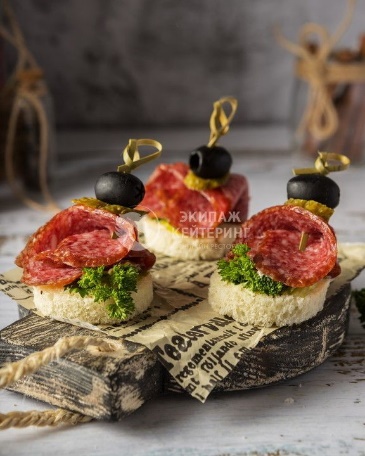 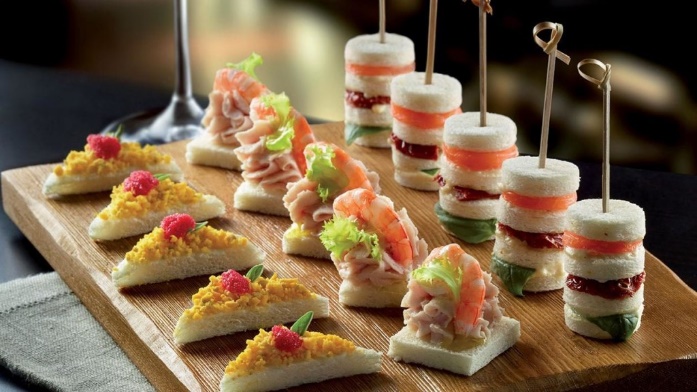 Технология приготовленияБелый батон нарезают ломтиками толщиной 8-10 мм. Затем выемкой (ножом) вырезают кружочки, квадраты, треугольники диаметром 8-10 мм. Каждый ломтик смазывают тонким слоем масла.Колбасу салями нарезают тонкими ломтиками. Выкладывают на ломтики подготовленного хлеба. Скалывают шпажками. Украшают зеленью.Органолептические показатели качества блюда Внешний вид – канапе, состоящее из нескольких слоев:-ломтики батона, смазанные маслом -колбаса салями.Ингредиенты канапе сколоты шпажкой.Вкус – входящих ингредиентов. Без постороннего привкуса.Запах – входящих ингредиентов. Без постороннего запаха.Условия и сроки хранения Канапе с салями изготавливают по мере необходимости. В готовом виде не хранят.Микробиологические показатели канапе с салями должны соответствовать требованиям СанПиН 2.3.2.1078-01                                                   Рецептура «Масло сливочное, порция»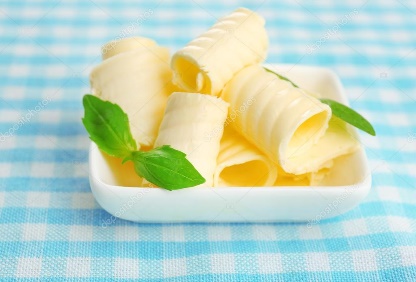 Технология приготовленияМасло сливочное порционируют при помощи карбовочного ножа в виде прямоугольных заготовокОрганолептические показатели качества блюда Внешний вид – масло сливочное нарезано в виде прямоугольных заготовок.Цвет масла – от белого до жёлтого, однородный по всей массе.Консистенция – однородная, пластичная, плотная. Поверхность масла на разрезе блестящая, сухая на вид.Вкус и запах – чистый, хорошо выраженный вкус и запах сливок, подвергнутых пастеризации при высоких температурах, без посторонних привкусов и запахов.Условия и сроки хранения Сливочное масло порционируют под заказ. Условия хранения, сроки годности особо скоропортящихся и скоропортящихся продуктов при температуре (4 ± 2) °С, определяются согласно СанПиН 2.3.2.1324-03.Сливочное масло, реализуют сразу после окончания технологического процесса.Допустимый срок хранения сливочного масла указан на заводской упаковке.Микробиологические показатели сливочного масла должны соответствовать требованиям СанПиН 2.3.2.1078-01.Тема практического занятия №3 «Рецептуры, технология приготовления, требования к качеству, условия и сроки хранения, органолептическая оценка горячих бутербродов: горячие бутерброды с сыром, помидорами и зеленью»Заполнить дневник учебной практикиПлан1.Организация рабочего места. Безопасные условия труда.2. Рецептура и технология приготовления3. Требования к качеству (органолептическая оценка: вкус, цвет, запах, консистенция)4. Условия и сроки хранения.Рецептура «Бутерброд горячий с сыром, помидорами и зеленью»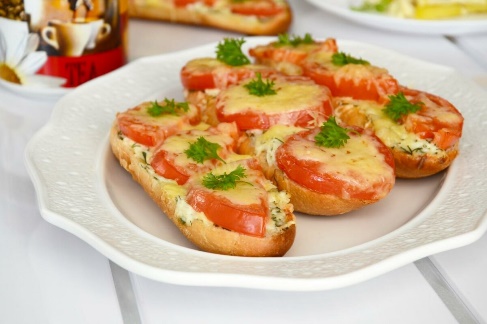 Технология приготовленияСыр очищают от наружного покрытия, нарезают ломтиками толщиной 2-3 мм (подготовку сыра производят не ранее, чем за 30-40 мин до отпуска и хранят при температуре 4±2°С). Зелень, салат промывают проточной питьевой водой в течение 5 минут. Салат разбирают на листья, грубые участки удаляют. Помидоры промывают проточной питьевой водой в течение 5 минут, нарезают кружочками. На ломтик белого хлеба укладывают подготовленные лист салата, помидор, зелень и закрывают ломтиками сыра. Подготовленные бутерброды выкладывают на противень и помещают в жарочный шкаф. Запекают при температуре 180-200°С до образования румяной корочки на сыре.Органолептические показатели качества блюда Внешний вид – Характерный данному блюду.Цвет - Характерный для входящих в состав изделия продуктов.Вкус и запах – Характерный для входящих в состав изделия продуктов, без посторонних привкусов и запахов.Условия и сроки хранения Температура подачи 65±5°С.Срок реализации не более 30 минут с момента приготовления.Тема практического занятия №4 «Рецептуры, технология приготовления, требования к качеству, условия и сроки хранения, органолептическая оценка холодных закусок из овощей: редька с маслом и сметаной»Заполнить дневник учебной практикиПлан1.Организация рабочего места. Безопасные условия труда.2. Рецептура и технология приготовления3. Требования к качеству (органолептическая оценка: вкус, цвет, запах, консистенция)4. Условия и сроки хранения.Рецептура «Салат из редьки с овощами»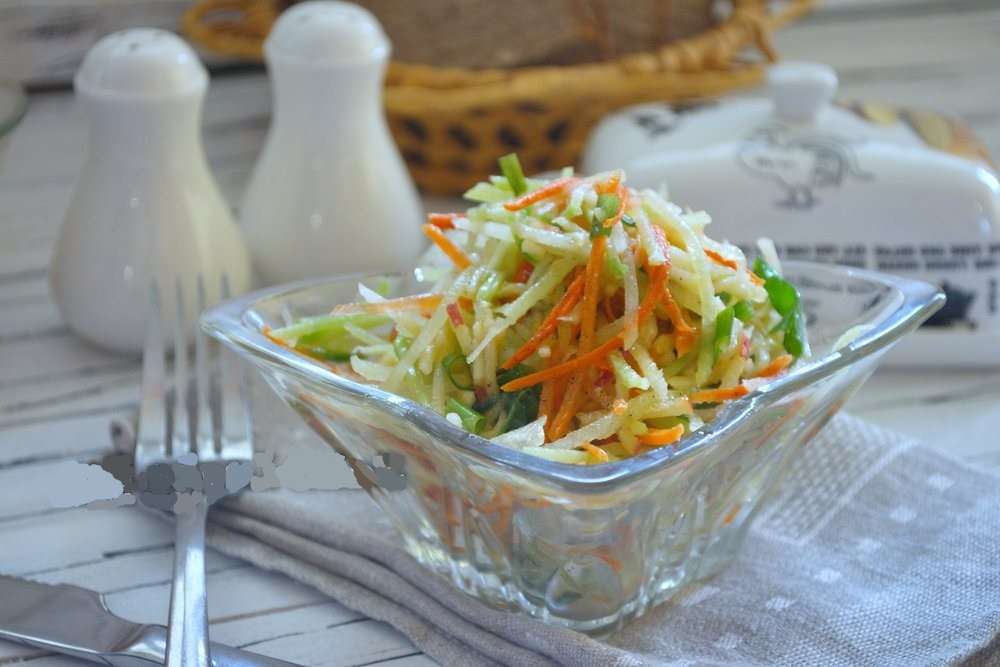 Технология приготовленияРедьку и морковь нарезают соломкой. Овощи смешивают с шинкованным зеленым луком и при отпуске поливают сметаной, или майонезом, или заправкой. Салат можно готовить без лука, увеличив закладку других овощей.Органолептические показатели качества блюда Внешний вид – Характерный данному блюду.Цвет - Характерный для входящих в состав изделия продуктов.Вкус и запах – Характерный для входящих в состав изделия продуктов, без посторонних привкусов и запахов.Условия и сроки хранения Подача: Блюдо готовят по заказу потребителя, используют согласно рецептуре основного блюда. Срок хранения и реализации согласно СанПин2.3.2.1324-03, СанПин2.3.6.1079-01.Тема практического занятия №5 «Рецептуры, технология приготовления, требования к качеству, условия и сроки хранения, органолептическая оценка холодных закусок из рыбы: шпроты, сардины с лимоном»Заполнить дневник учебной практикиПлан1.Организация рабочего места. Безопасные условия труда.2. Рецептура и технология приготовления3. Требования к качеству (органолептическая оценка: вкус, цвет, запах, консистенция)4. Условия и сроки хранения.Рецептура «Шпроты, сардины с лимоном»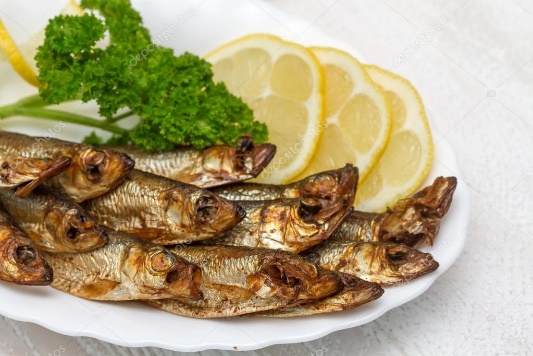 Технология приготовленияШпроты или сардины укладывают ровными рядами на десертную тарелку, поливают маслом от консервов, украшают кружочками лимона, веточками зелени петрушки или листиками салата.Органолептические показатели качества блюда Внешний вид – Характерный данному блюду.Цвет - Характерный для входящих в состав изделия продуктов.Вкус и запах – Характерный для входящих в состав изделия продуктов, без посторонних привкусов и запахов.Условия и сроки хранения Подача: Блюдо готовят по заказу потребителя, используют согласно рецептуре основного блюда. Срок хранения и реализации согласно СанПин2.3.2.1324-03, СанПин2.3.6.1079-01.Тема практического занятия №6 «Рецептуры, технология приготовления, требования к качеству, условия и сроки хранения, органолептическая оценка холодных закусок из птицы: птица отварная с гарниром»Заполнить дневник учебной практикиПлан1.Организация рабочего места. Безопасные условия труда.2. Рецептура и технология приготовления3. Требования к качеству (органолептическая оценка: вкус, цвет, запах, консистенция)4. Условия и сроки хранения.Рецептура «Птица отварная с гарниром»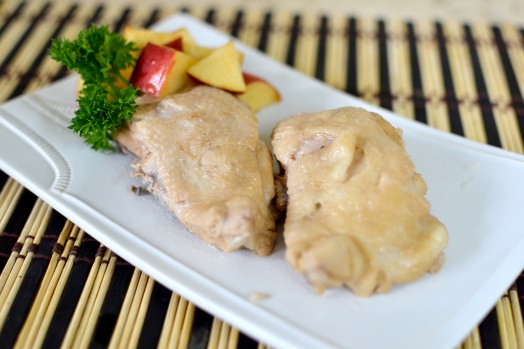 Технология приготовленияОбработанные тушки птицы перед варкой формуют, т. е. придают им компактную форму. Подготовленные тушки птицы, дичи или кролика кладут в горячую воду (2—2,5 л на 1 кг продукта), быстро доводят до кипения, а затем нагрев уменьшают. С закипевшего бульона снимают пену, добавляют нарезанные коренья, лук, соль, варят при слабом кипении в закрытой посуде до готовности, после чего сваренные тушки вынимают из бульона, дают им остыть и по мере спроса нарубают на порции.Отпускают птицу по 2 кусочка (филе и окорочек) на порцию. Кроликов нарубают на 4—6 и более частей в зависимости от величины тушек и нормы выхода порции.При порционировании птицы, особенно крупной (кур, бройлеров-цыплят, индеек, гусей, уток), можно вырубить спинную кость. Для этого птицу разрубают вдоль на две части так, чтобы одна половина получилась без спинной кости. Затем от второй половины отрубают спинную кость и порционируют.Нарубленные порции птицы, дичи или кролика заливают горячим бульоном, доводят до кипения и хранят на мармите в закрытой посуде. Бульон, оставшийся после варки продуктов, используют для приготовления супа, соуса или гарнира (рассыпчатой рисовой каши).При отпуске отварную птицу, кролика или фазана гарнируют и поливают соусом или подают натуральными без соуса.Гарниры — каша рассыпчатая, рис отварной или припущенный, зеленый горошек отварной, картофель отварной, пюре картофельное, овощи отварные, сложный гарнир.Для отварных гусей и уток — капуста тушеная, яблоки печеные и др.Соусы — паровой, белый с яйцом, для гусей и уток — красный основной.Органолептические показатели качества блюда Внешний вид – Характерный данному блюду.Цвет - Характерный для входящих в состав изделия продуктов.Вкус и запах – Характерный для входящих в состав изделия продуктов, без посторонних привкусов и запахов.Условия и сроки хранения Подача: Блюдо готовят по заказу потребителя, используют согласно рецептуре основного блюда. Срок хранения и реализации согласно СанПин2.3.2.1324-03, СанПин2.3.6.1079-01.Продукт (полуфабрикат)Брутто, гНетто, гХлеб пшеничный30,030,0Сыр Голландский 8%10,110,0Выход-40,0Продукт (полуфабрикат)Брутто, гНетто, гРыбные консервы в масле (шпроты, сардины и др.)32,030,0Хлеб30,030,0Корнишоны маринованные5,04,0Зелень1,51,0Выход-65,0Продукт (полуфабрикат)Брутто, гНетто, гХлеб22,011,0Колбаса Салями10,210,0Масло сливочное5,05,0Зелень1,51,0Выход-27,0Продукт (полуфабрикат)Брутто, гНетто, гМасло сливочное20,020,0Выход-20,0Продукт (полуфабрикат)Брутто, гНетто, гХлеб26,6726,67Салат свежий37,6426,67Помидоры28,026,67Сыр 28,026,67Зелень2,672,0Выход-100,0Продукт (полуфабрикат)Брутто, гНетто, гРедька814,0570,0Морковь250,0200,0Лук зеленый125,0100,0Сметана или майонез или заправка150,0150,0Выход-1000,0Продукт (полуфабрикат)Брутто, гНетто, гШпроты или сардины85,080,0Лимон20,016Зелень2,672Выход-100,00Продукт (полуфабрикат)Брутто, гНетто, гКурица260,0179,0или цыпленок230,0161,0или кролик179,0170,0или индейка234,0172,0Лук репчатый5,04,0Пертушка (корень)или сельдерей (корень)5,04,0Масса вареной птицы125,0Гарнир150,0Соус 75,0Выход -350